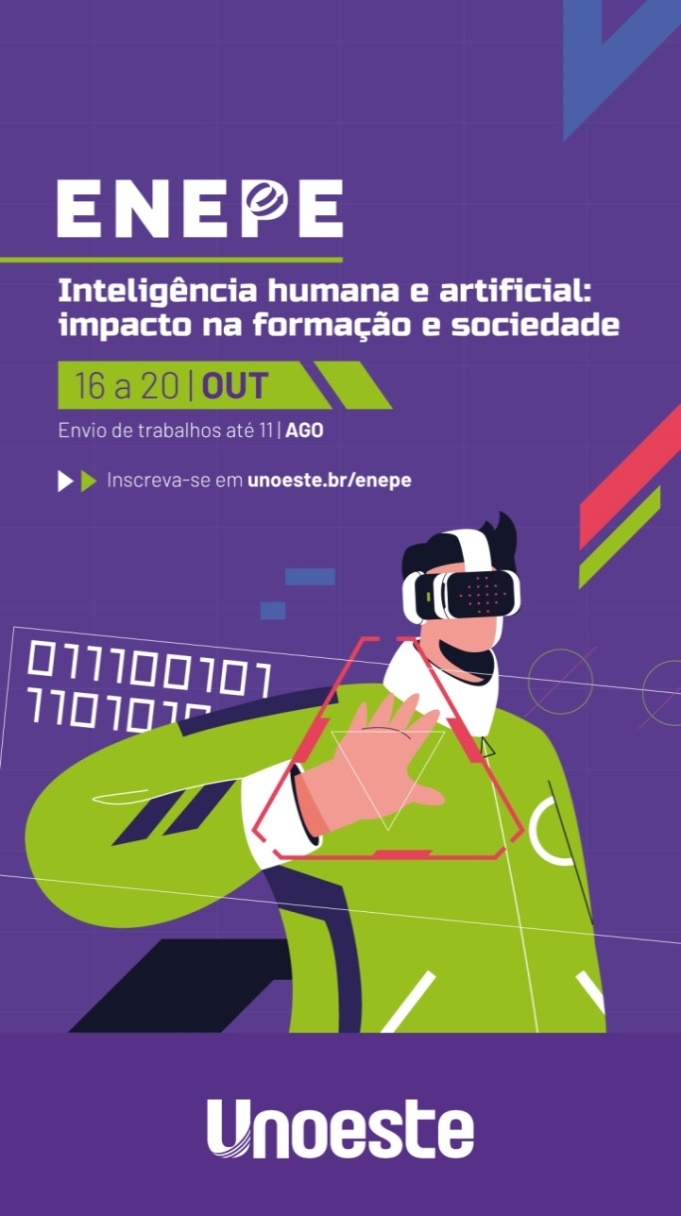 Ficha para Lançamento de LivroApós o preenchimento da FICHA, favor enviar para os e-mails:reginalibe@unoeste.br e sandralima@unoeste.br ENEPE 2023ENEPE 2023ENEPE 2023TítuloAutor(es)EditoraAno da PublicaçãoAno da PublicaçãoEdição e ISBNEdição e ISBNQuantidade de exemplaresQuantidade de exemplaresTelefone para contatoTelefone para contato(   ) E-mailE-mailValor da obra para o caso de venda (fornecido pelo autor)Valor da obra para o caso de venda (fornecido pelo autor)Foto da capa do livro para divulgação, enviar em anexo.Foto da capa do livro para divulgação, enviar em anexo.Data: 19 de outubro de 2023 - das 14 às 16 h O evento será presencialLocal: Espaço Cultural “Ana Cardoso Maia de Oliveira Lima” Biblioteca - Bloco B2 - Campus II – Presidente Prudente Data: 19 de outubro de 2023 - das 14 às 16 h O evento será presencialLocal: Espaço Cultural “Ana Cardoso Maia de Oliveira Lima” Biblioteca - Bloco B2 - Campus II – Presidente Prudente Data: 19 de outubro de 2023 - das 14 às 16 h O evento será presencialLocal: Espaço Cultural “Ana Cardoso Maia de Oliveira Lima” Biblioteca - Bloco B2 - Campus II – Presidente Prudente 